STEM CHALLENGE 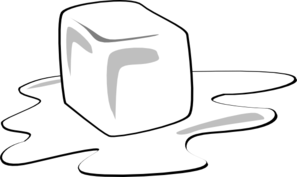 “Keep-a-Cube”Objective: to construct a cooler that will keep an ice cube from melting for at least 30 min. Teams: people at your table Time to Build: 5 min. maximum Materials:Shoe box or small cardboard boxIce cubeMasking tapeWax paperAluminum foilNewspaper or packing peanuts (may only use one)--------------------------------------------------------------------------------Team Members: ___________________  _____________________  _________________  _________________  _________________We are in Science Block	1	2	3 	Table Color: __________Place a check mark next to the materials you plan on using:	     shoe box or small cardboard box	      _______________ will bring in a box by Thursday, April 23	     ice cube 	___ masking tape	___ wax paper	___ aluminum foil	___ newspaper	___ packing peanuts Explain why your team chose each of the materials that you did in order to create your cooler.  ______________________________________________________________________________________________________________________________________________________________________________________________________________________________________________________________________________________________________________________________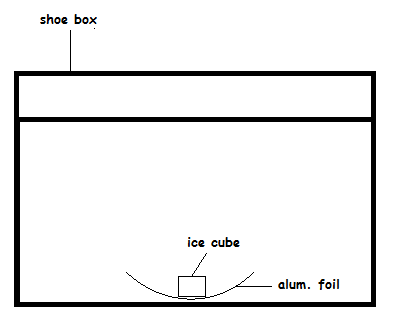 Use the space below to draw a cross-section diagram of your cooler.  Be sure to label each part of the cooler with the material that you are using for that part.  Use the picture to the right to help you.